TEAM ’T SCHOLEKE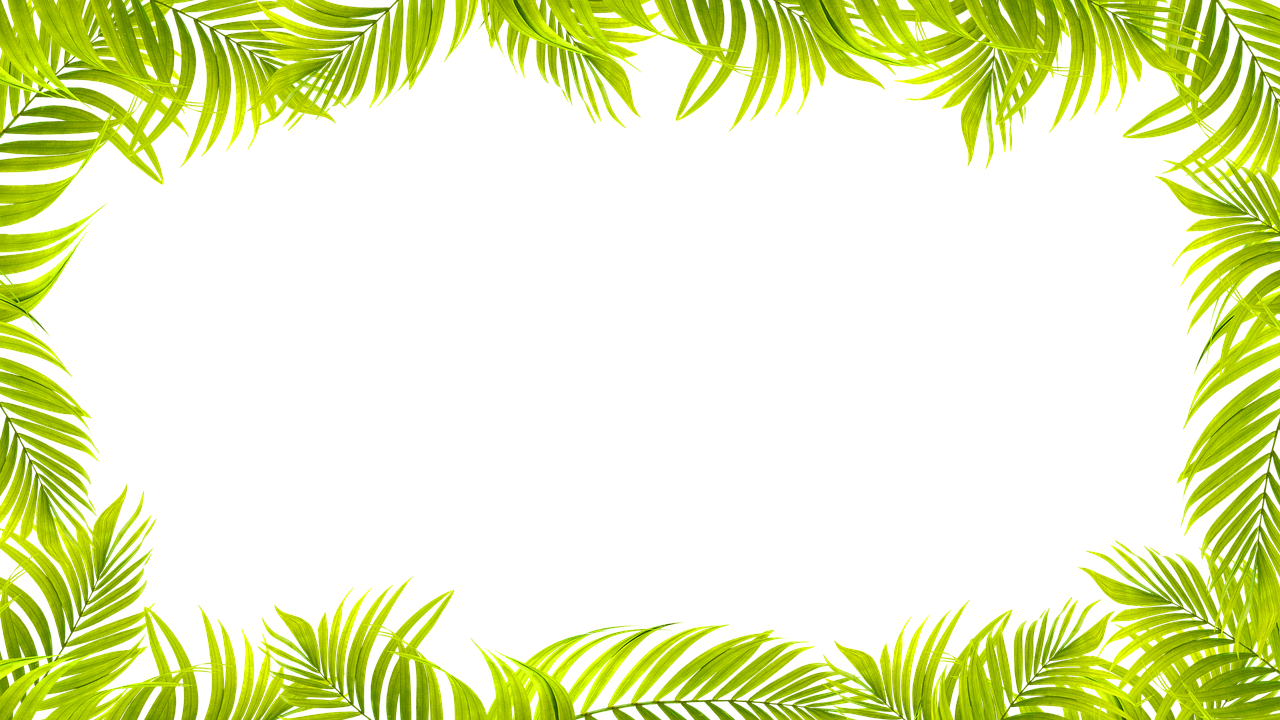 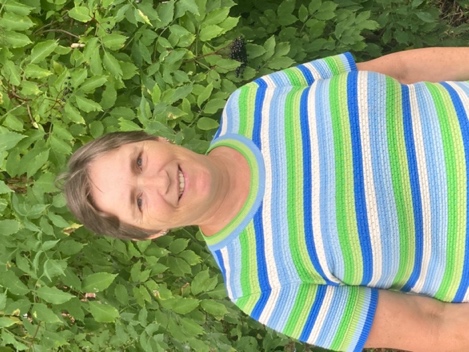 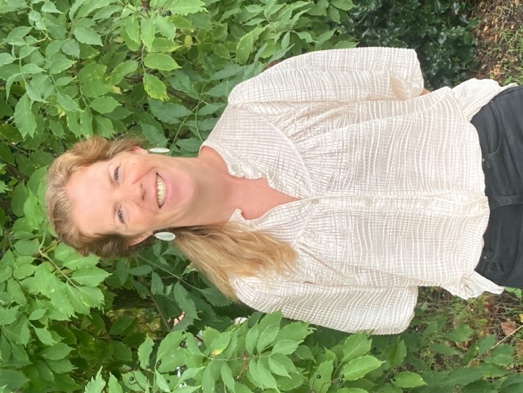 juf Sonja en juf Vero muizenklas 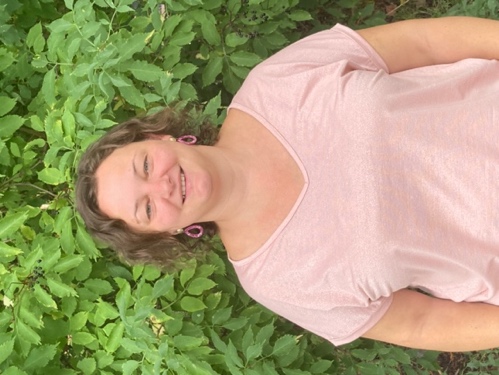 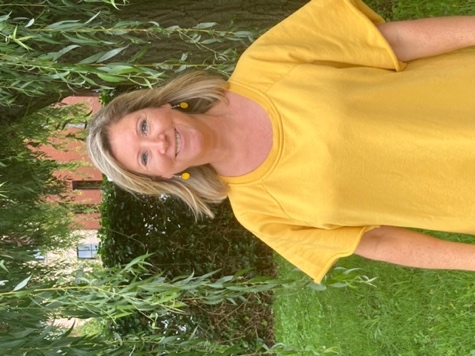 juf Ann en juf Evy rode en groene klas 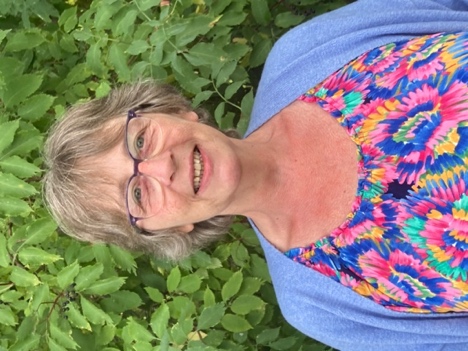 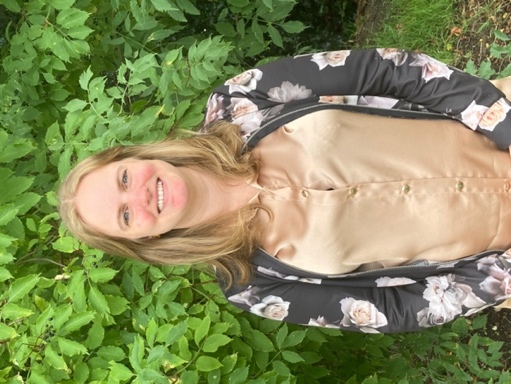 < juf Maddy kinderverzorgsterjuf Delphine ondersteuner >< juf Gitte turnleerkracht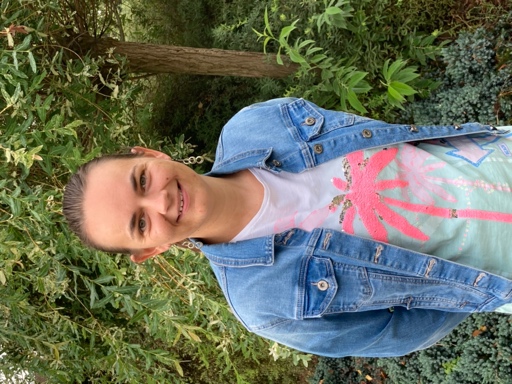 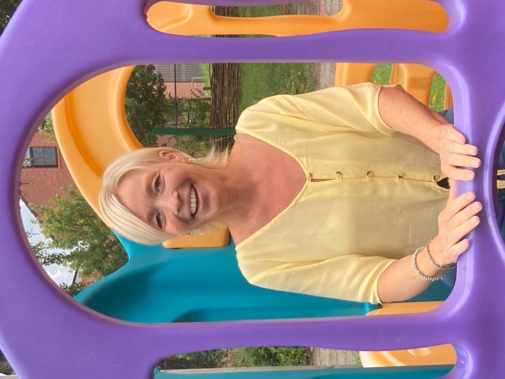 juf Amber hulpjuf > 